RESOLUÇÃO Nº 358/2017RECONHECE O ENSINO FUNDAMENTAL DO 6º AO 9º ANO, MINISTRADO NO ANGLO CENTRO DE EDUCAÇÃO, LOCALIZADO NA PRAÇA DA INDEPENDÊNCIA, 114, CENTRO, NA CIDADE DE JOÃO PESSOA-PB, MANTIDO PELO ANGLO CENTRO DE EDUCAÇÃO LTDA. – EPP, CNPJ 06.960.445/0001-08.O CONSELHO ESTADUAL DE EDUCAÇÃO DA PARAÍBA, no uso de suas atribuições e com fundamento no Parecer nº 279/2017, exarado no Processo nº 0028872-0/2014, oriundo da Câmara de Ensino Médio, Educação Profissional e Ensino Superior, e aprovado em Sessão Plenária realizada nesta data,RESOLVE:Art. 1º  Reconhecer, pelo período de 6 (seis) anos, o Ensino Fundamental do 6º ao 9º ano, ministrado no Anglo Centro de Educação, localizado na cidade de João Pessoa-PB, mantido pelo Anglo Centro de Educação Ltda. – EPP,CNPJ 06.960.445/0001-08.Art.  2º  A presente Resolução entra em vigor na data de sua publicação.Art. 3º  Revogam-se as disposições em contrário.Sala das Sessões do Conselho Estadual de Educação, 6 de dezembro de 2017.CARLOS ENRIQUE RUIZ FERREIRAPresidente - CEE/PBFERNANDO DUARTE LIRARelator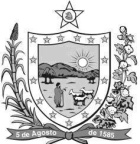 GOVERNODA PARAÍBA      Secretaria de Estado da Educação         Conselho Estadual de Educação